Cocktails at The Mermaid.Bellini -Peach Schnapps, Peach puree & ProseccoBloody Mary -Vodka, Tomato Juice & spices to tasteBrandy Alexander -Cognac & Crème De Cacao CreamCosmopolitan -Vodka, Triple Sec & Cranberry JuiceLong Island Tea -Vodka, Gin, Tequila, Triple Sec, Lime & ColaManhattan -Rye Whiskey, Martini Rosso & BittersMargarita -Tequila, Triple Sec & LimeMartini -Vodka or Gin, Dry or DirtyMojito -Rum, Mint, Sugar & LimesSex on the Beach -Vodka, Peach Schnapps, Cranberry & Orange Juice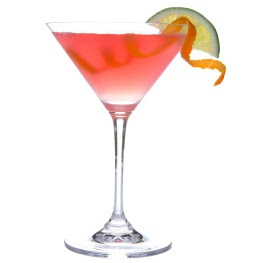 All Cocktails £6.00All cocktails shaken or stirred by Ian, our Award Winning Mixologist. Nothing you fancy? He will create something to warm your cockles on a winters evening!!!